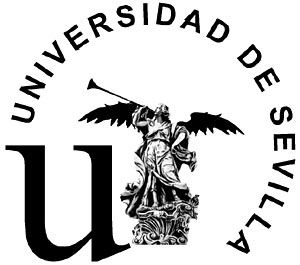 Don/Doña ___________________________________, como profesor/profesora de la asignatura ______________________________________________, en la Facultad/Escuela ______________________________________________, doy mi Visto Bueno para la presentación  por parte del alumno/alumna Don/Doña _______________________________, con DNI _____________ del vídeo con el título _______________________________________________________________________ al I CONCURSO DE VÍDEOS CORTOS PARA SENSIBILIZACIÓN EN MATERIA DE IGUALDAD, organizado por la Unidad para la Igualdad de la Universidad de Sevilla.En Sevilla, a __ de _____________ de 2023Fdo.: __________________________________